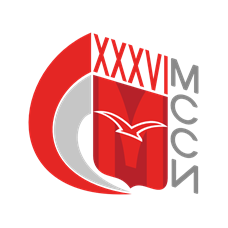 Расписаниеигр соревнований по Баскетболу (Дивизион "Б" женщины) в программе XXXVI МССИ-АСБ Дивизион Москва2-й групповой этап.1 тур 27.11 – 01.12.20222 тур 04 – 08.12.20223 тур 11 – 15.12.2022                   №ДатаВремяКомандыСчётСтадион3129.11.2023 Ср.19:20ГУУ – РХТУГУУ 3229.11.2023 Ср.18:30МИСИС – РУДНМИСИС 3329.11.2023 Ср.18:30МТУСИ – МГУСиТМТУСИ 3430.11.2023 Чт.18:00МГСУ – МГТУ(Б)МГСУ3528.11.2023 Вт.18:30МГПУ – РНИМУМГПУ3628.11.2023 Вт.18:00Финуниверситет – РТУ МИРЭАФинуниверситет№ДатаВремяКомандыСчётСтадион37–  38–  39–  40–  41–   42–  №ДатаВремяКомандыСчётСтадион43–  44–  45–  46–  47–  48–  